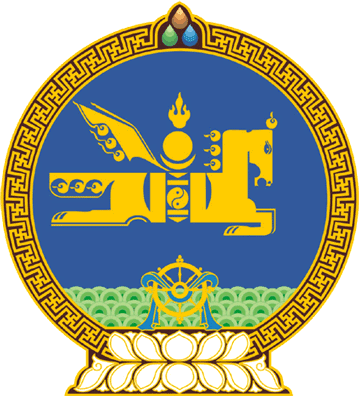 МОНГОЛ  УЛСЫН  ИХ  ХУРЛЫНТОГТООЛ 2016  оны 07 сарын 21 өдөр		         	Дугаар 10                         Төрийн ордон, Улаанбаатар хотМонголбанкны Ерөнхийлөгчийн албан тушаалаас чөлөөлөх тухайТөв банк /Монголбанк/-ны тухай хуулийн 26 дугаар зүйлийн 26.6.3 дахь заалт, Монгол Улсын Их Хурлын чуулганы хуралдааны дэгийн тухай хуулийн 45 дугаар зүйлийн 45.2 дахь хэсгийг үндэслэн Монгол Улсын Их Хурлаас ТОГТООХ нь:1.Найдансүрэнгийн Золжаргалыг өөрийн хүсэлтийг үндэслэн Монголбанкны Ерөнхийлөгчийн албан тушаалаас чөлөөлсүгэй.2.Энэ тогтоолыг 2016 оны 07 дугаар сарын 21-ний өдрөөс эхлэн дагаж мөрдсүгэй.МОНГОЛ УЛСЫН ИХ ХУРЛЫН ДАРГА 					М.ЭНХБОЛД 